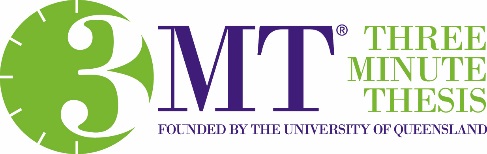 3MT Application Entry FormBy completing this application form, I have read and agreed to the following conditions: I agree to make every effort to compete in the pre-heats prior to the finals to qualify for the finals, and will inform the University Postgraduate Centre as soon as possible if I cannot attendIf I am successful in winning the competition, I will be available to represent AUT at the Inter-University Challenge for Masters Research or the Doctoral Trans-Tasman 3MT CompetitionI agree to my involvement in appropriate publicity for the event, which may include advertising prior to and after the event, filming and photography of the contest final and media coverage.  The University may also distribute the footage and/or images of the event via other online media sources.Further information about the 3MT competition is available on the AUT website on this link.Signature: 											Date:							Application form to be submitted no later than Friday 15 July, 2016 by email to postgraduate.centre@aut.ac.nz  Name:Student ID:School/Faculty:Programme enrolled:Contact number:Email address:Thesis title:3MT presentation title: